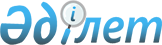 О внесении изменения в постановление Правительства Республики Казахстан от 31 октября 2017 года № 690 "О создании Попечительского совета инновационного кластера "Парк инновационных технологий"Постановление Правительства Республики Казахстан от 26 января 2022 года № 27
      Правительство Республики Казахстан ПОСТАНОВЛЯЕТ:
      1. Внести в постановление Правительства Республики Казахстан от 31 октября 2017 года № 690 "О создании Попечительского совета инновационного кластера "Парк инновационных технологий" следующее изменение:
      состав Попечительского совета инновационного кластера "Парк инновационных технологий", утвержденный указанным постановлением, изложить в новой редакции согласно приложению к настоящему постановлению.
      2. Настоящее постановление вводится в действие со дня его подписания. Состав Попечительского совета инновационного кластера
"Парк инновационных технологий"
      Премьер-Министр Республики Казахстан, председатель
      Министр цифрового развития, инноваций и аэрокосмической промышленности Республики Казахстан, заместитель председателя
      первый вице-министр цифрового развития, инноваций и аэрокосмической промышленности Республики Казахстан, секретарь
      аким города Алматы
      председатель правления группы "КАZ Minerals PLC" (по согласованию)
      председатель правления Национальной палаты предпринимателей Республики Казахстан "Атамекен" (по согласованию)
      президент товарищества с ограниченной ответственностью "Fincraft group" (по согласованию)
      вице-президент "IDC" по регионам Европы, Ближнего Востока и Африки (по согласованию)
      генеральный директор товарищества с ограниченной ответственностью "Verny Capital" (по согласованию)
      председатель Совета директоров акционерного общества "Каспий нефть" (по согласованию)
      генеральный директор товарищества с ограниченной ответственностью "Еврохим-Каратау" (по согласованию)
      генеральный директор товарищества с ограниченной ответственностью "Казцинк" (по согласованию)
      главный директор по производству акционерного общества "Национальная атомная компания "Казатомпром" (по согласованию)
      управляющий директор по стратегии, устойчивому развитию и цифровой трансформации акционерного общества "Фонд национального благосостояния "Самрук-Қазына" (по согласованию)
      корпоративный директор по IT товарищества с ограниченной ответственностью "Евразийская группа" (по согласованию)
					© 2012. РГП на ПХВ «Институт законодательства и правовой информации Республики Казахстан» Министерства юстиции Республики Казахстан
				
      Премьер-МинистрРеспублики Казахстан 

А. Смаилов
Приложение
к постановлению Правительства
Республики Казахстан
от 26 января 2022 года № 27Утвержден
постановлением Правительства
Республики Казахстан
от 31 октября 2017 года № 690